Publicado en Girona el 17/04/2018 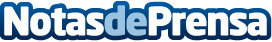 El equipo FN SpeedTeam se inicia en la Baja Almanzora con los pilotos Farrés, Parés y VillanuevaEl nuevo equipo FN SpeedTeam, creado por Santi Navarro, desembarca en el certamen más duro y con más kilómetros de la presente temporada. La prueba, contra el crono y con sus características singulares, será una de las citas más exigentes de la temporadaDatos de contacto:e-deon.netComunicación · Diseño · Marketing931929647Nota de prensa publicada en: https://www.notasdeprensa.es/el-equipo-fn-speedteam-se-inicia-en-la-baja Categorias: Cataluña Otros deportes http://www.notasdeprensa.es